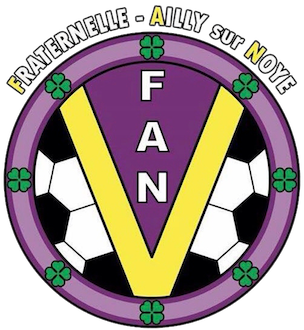 TOURNOI de PENTECOTE 2017Catégorie U6 U7La Fraternelle d’Ailly sur Noye a le plaisir de vous convier à son tournoi de Pentecôte.Samedi 3 juin 2017 au stade René Crampon à Ailly sur Noye09h00 - 16h30 Nombre de joueurs par équipe : Minimum 5Buvette et restauration sur placeTarif pour les jeunes : 5 euros (repas et une boisson)Concours de tir au but : 5 euros par équipeMerci de nous confirmer par mail ou par téléphone votre présence aux coordonnées ci-dessous avant le 15 mai 2017, dernier délai, merci de votre compréhension.Pour votre inscription :Coordonnées: MARESCHAL Ludovic, Responsable U6 U7 - 07.77.30.70.35@ mail : l.mareschal@orange.frLELONG Fanny, Secrétaire adjointe FAN – 06.27.16.02.75@ mail : fanny.lelong80@gmail.com